О внесении изменений в постановление  Исполнительного комитета  Елабужского муниципального района от 17.04.2014 № 414 «О формировании фонда  капитального ремонта общего имущества в многоквартирных домах города Елабуги на счете регионального оператора»В соответствии с главой 17 Жилищного кодекса Российской Федерации, в связи с непринятием собственниками помещений в многоквартирном доме решений о выборе способа формирования фонда капитального ремонта общего имущества в многоквартирном доме в установленные законодательством срокиПОСТАНОВЛЯЮ:1. Внести изменения в постановление Исполнительного комитета Елабужского муниципального района от 17.04.2014 № 414 «О формировании фонда капитального ремонта общего имущества в многоквартирных домах города Елабуги на счете регионального оператора», заменив приложение №1 к постановлению приложением в новой редакции.2. Настоящее постановление подлежит официальному опубликованию в средствах массовой информации.3. Контроль за исполнением настоящего постановления возложить на  первого заместителя руководителя Исполнительного комитета Елабужского муниципального  района по строительству  З.А. Касимова.Руководитель                                                                               Р.С. Хайруллин      Приложение № 1                            к Постановлению № 506 от  «05» апреля 2019 г.Перечень многоквартирных домовпо формированию фонда капитального ремонтаИСПОЛНИТЕЛЬНЫЙ КОМИТЕТ ЕЛАБУЖСКОГО МУНИЦИПАЛЬНОГО РАЙОНАРЕСПУБЛИКИ ТАТАРСТАНпр. Мира . Елабуга, 423603  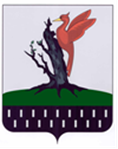 ТАТАРСТАН  РЕСПУБЛИКАСЫ АЛАБУГА  МУНИЦИПАЛЬРАЙОНЫ БАШКАРМА            КОМИТЕТЫТынычлык пр.12, Алабуга шәҺәре, 423603 тел.(85557) 30832, факс.(85557)34211, E-mail: rik_emr@mail.ru, сайт: www.elabugacity.ruтел.(85557) 30832, факс.(85557)34211, E-mail: rik_emr@mail.ru, сайт: www.elabugacity.ruтел.(85557) 30832, факс.(85557)34211, E-mail: rik_emr@mail.ru, сайт: www.elabugacity.ruПОСТАНОВЛЕНИЕКАРАР05.04.2019.506№Муниципальное образованиеАдрес1231Елабужский р-нг. Елабуга, ул. Автомобилистов, д.82Елабужский р-нг. Елабуга, ул. Городищенская, д. 43Елабужский р-нг. Елабуга, ул. Красногвардейская, д.164Елабужский р-нг. Елабуга, ул. Максима Горького, д.655Елабужский р-нг. Елабуга, ул. Московская, д.90